ANEXO TÉCNICOOBJETO DEL CONTRATO: PRESTACIÓN DE SERVICIOS PARA REALIZAR LAS ACTIVIDADES PROPUESTAS POR LA RED DE MUJERES PRODUCTORAS Y EMPRENDEDORAS DE LA CANDELARIA, EN PRO DE LA VISIBILIZACIÓN Y PROTECCIÓN DE LOS DERECHOS DE LAS MUJERES CANDELARIA.Fomentar el derecho a la participación, es importante para el fortalecimiento de las capacidades de las organizaciones, grupos poblacionales, étnicos y mujeres en la participación ciudadana, representantes en instancias de participación, comunidad y líderes de la localidad. Por lo tanto, mejorar y modernizar la participación ciudadana, basados en un modelo de corresponsabilidad, bajo el marco de la Ley Estatutaria de Participación (Ley 1757 de 2015), posibilita el derecho a participar de la ciudadanía, responder a sus principales demandas y preocupaciones, dar cuenta de nuevas temáticas, nuevos sectores poblacionales y nuevas herramientas, avanzando hacia la articulación de iniciativas ciudadanas, de organizaciones sociales, comunitarias y comunales que aporten a la construcción de paz y al fortalecimiento de la gobernanza distrital y local, “A partir de la identificación de problemáticas u oportunidades en el territorio, las cuales podrán ser resueltas o aprovechadas por las organizaciones sociales, comunales y comunitarias, a partir de la formulación de iniciativas, que tendrán la oportunidad ser apoyadas, a través de convocatorias, con incentivos representados en apoyos en especie entregados por la Alcaldía Local, con la participación directa de la comunidad en cada una de las etapas a desarrollar”.Por tal motivo y con el ánimo de atender las principales necesidades de las mujeres candelarias en la etapa de estructuración del proyecto, a través de Red de Mujeres Productoras, se realizaron diferentes reuniones en torno a la identificación de problemáticas que estuvieran afectando a esta población. Es así como a partir de esta socialización, se estableció que la principal necesidad que enfrentan las mujeres de la localidad es tener una vida libre de violencias. Lo anterior, a partir de los altos índices de violencias ejercidas sobre las mujeres en la ciudad, y que se según las últimas cifras presentadas por el Observatorio de Mujer y Equidad de Género (OMEG), de la Secretaría Distrital de La Mujer, se presentan también en la Localidad de La Candelaria, estas violencias se han agudizado en el marco de la implementación de las medidas de confinamiento y distanciamiento social producto de la pandemia del COVID 19.DERECHOS DE LAS MUJERES CONSAGRADOS EN EL DECRETO 166 DE 2010El Decreto Distrital "Por el cual se adopta la Política Pública de Mujeres y Equidad de Género en el Distrito Capital y se dictan otras disposiciones", propone el reconocimiento, garantía y restitución de los derechos de las mujeres de la zona rural y urbana de la ciudad. De esta manera y partiendo se del reconocimiento de que los derechos son universales, indivisibles e integrales, busca promover, reconocer, garantizar y restablecer los derechos de las mujeres que habitan en Bogotá D.C por medio de la priorización de aquellos que facilitan la identificación de las problemáticas y sus respectivos componentes.De esta manera, a partir de las necesidades identificadas por las mujeres candelarias, se han priorizado para este proyecto los siguientes derechos:Participación y representación con equidad: Este derecho está encaminado a garantizar la participación y representación de las mujeres que habitan en Bogotá, D.C., en todas las instancias, espacios, escenarios y mecanismos del orden distrital y local, en los ámbitos social, económico, cultural y político. Apunta al reconocimiento de las mujeres como actoras políticas, sujetas de derechos y en ejercicio pleno de su ciudadanía, con una participación deliberante, autónoma y decisoria, y con el aumento de su representatividad en los distintos espacios y escenarios sociales, económicos, culturales y políticos, que permita incluir sus derechos en la agenda política de la ciudad, a través de los siguientes componentes:Mujeres empoderadas. Está dirigido a fortalecer la participación autónoma de las mujeres y promover nuevos ejercicios de liderazgo político y social femenino. Asimismo, tiene como propósito el reconocimiento y la promoción de las diversas formas de organización de las mujeres, así como brindarles apoyo y asistencia técnica. También apunta al fortalecimiento interno de las organizaciones de mujeres en lo político, administrativo y financiero; a su formación y actualización social y política; al fomento y la promoción de la constitución de redes de mujeres y organizaciones de mujeres, con el fin de que éstas tengan mayor alcance y despliegue en sus propósitos y logros. Igualmente, está orientado a la ampliación de espacios y de la representación de las mujeres en los ámbitos social, cultural, educativo y político.Participación con equidad. Está orientado a promover la transformación de imaginarios y representaciones culturales y sociales que limitan la participación de las mujeres en los distintos escenarios y espacios de representación y decisión ciudadana.Representación para la inclusión. Tiene como propósito promover una adecuada representación política y social de las mujeres. Asimismo, busca su inclusión efectiva en las corporaciones de elección popular. Igualmente, apunta a la representación de sus intereses, demandas y necesidades en la agenda pública y política, así como en las distintas instancias electorales, sociales, culturales y económicas y la inclusión de la agenda de sus derechos en las políticas públicas del Distrito y en la implementación de las mismas en las localidades. Una vida libre de violencias. Se busca prevenir, sancionar y erradicar la violencia contra las mujeres. También promueve la garantía al goce y ejercicio de las mujeres del derecho a la libertad, al respeto de la vida, la integridad física y psicológica, a reconocer su cuerpo como el primer ejercicio de identidad y dignidad humana, a no ser sometida a torturas ni a penas o tratos crueles, inhumanos o degradantes, a la seguridad personal y humana, al acceso a la justicia en equidad, a vivir sin miedo y sin temor, tanto en el ámbito público como privado. ESTADÍSTICAS NACIONALES SOBRE VIOLENCIA CONTRA LA MUJERUn informe realizado por la Facultad de Derecho de la Universidad Libre revela las ciudades y los días en los que se presentaron mayor número de casos. De 10 casos de maltrato, apenas se denuncian tres. En 2018 se han registrado al menos 3.014 casos de violencia de género contra la mujer en Colombia: es decir, alrededor de 50 cada día, de acuerdo a un análisis de los documentos del Instituto Nacional de Medicina Legal.Aunque hay una disminución de 441 casos frente a los registrados durante el primer bimestre de 2017, las cifras no dejan de ser alarmantes.Un informe realizado por el periódico El Tiempo a 18 de junio de 2020, indica que 99 mujeres han sido asesinadas, los casos incluyen empalamiento, incineración, abuso sexual, tortura y descuartizamiento; la mayoría de las víctimas ya habían denunciado las agresiones de sus exparejas. Ese es el número de casos, con rostros y nombres, que la campaña No Es Hora De Callar ha documentado, debido a que ante la Fiscalía solo tiene registrados 76 feminicidios, con un 96% de investigación preliminar –como indica un informe de la entidad que habla de “esclarecimiento”–, lo que no significa que los casos estén resueltos ni que vayan a terminar en una judicialización y condena del victimario.En el mismo informe el Defensor del Pueblo indica que: “el feminicidio es la expresión más grave de la violencia contra la mujer y es la culminación de un ciclo de violencias basadas en género. Esta conducta no es un hecho aislado. Por eso es fundamental que las autoridades nacionales y regionales puedan prevenir esta conducta a tiempo.”Según el informe es necesario revisar las medidas de protección y de prevención, y verificar que está fallando, el aumento de las violencias basadas en género en el marco de esta cuarentena; no podemos dejar que la pandemia las invisibilice.De acuerdo con Carolina Mosquera, investigadora de la Corporación Sisma Mujer, más de una tercera parte de las víctimas de los feminicidios ocurridos entre el 2014 y 2017 había pedido protección y justicia. Para ella, esto evidencia que el Estado no está garantizando la seguridad de las mujeres con alto riesgo de feminicidio. En el mismo sentido la directora de la Fundación Feminicidios Colombia, Yamile Roncancio Alfonso quien además señala que la poca capacitación en asuntos de género en el país lleva a que las violencias denunciadas se reduzcan y se consideren exageradas. Además, las administraciones, a través de sus comisarías de familia, no han entendido que cuando hay una denuncia debe responderse rápidamente y proteger a las mujeres y a sus hijos e hijas.Según el Sistema Integrado de Información sobre Violencias de Género – SIVIGE, en lo corrido del año 2020 el porcentaje de víctimas según el lugar de la agresión el primer lugar lo ocupa la vivienda con el 71,46%, seguido por otro con el 12,81% y la vía pública con el 6,94% en total se presentaron 30.278 casos de violencia intrafamiliar y el 79,9% fue hacia las mujeres.Cifras Distritales Según reporte del Observatorio de Mujeres y Equidad de Género de Bogotá: en la Línea Púrpura que es una línea de atención de mujeres que escuchan mujeres, desde el inicio del Simulacro Vital y luego durante la Cuarentena Vital, medidas tomadas en respuesta a mitigar los efectos de la pandemia del COVID 19, ha atendido a 4.245 mujeres que buscan orientación sobre diferentes temas. Durante el periodo de aislamiento el número de llamadas aumentó en aproximadamente 200%, al igual que nuestras atenciones por WhatsApp Purpura.En Bogotá, entre enero y junio de 2020 se han presentado 13.497 casos de violencia intrafamiliar hacia las mujeres, un aumento de 12,6%, respecto del mismo periodo en el año anterior, según la Secretaría Distrital de Seguridad, Convivencia y Justicia.Diagnóstico de violencias contra las mujeres en la localidad de La CandelariaLas violencias tienen múltiples expresiones y afectan de manera diferencial a las mujeres que habitan el Distrito Capital. Durante el año 2015, las violencias contra las mujeres en Bogotá se expresaron de la siguiente manera: 25 casos diarios de violencia de pareja cuyas víctimas fueron mujeres; se realizaron 16 dictámenes sexológicos por día, por presunto delito sexual contra mujeres; cada día 5 niñas fueron víctimas de violencia; en un día 26 mujeres fueron víctimas de violencia interpersonal. En el mencionado periodo se presentaron 120 feminicidios y en el primer semestre de 2016 fueron asesinadas 53 mujeres; muchos de los casos de violencias contra las mujeres que han desencadenado en feminicidio, han sucedido tras reiterados hechos de violencia por parte de sus parejas. 9.313 mujeres fueron víctimas de violencia física de pareja en el 2015, a las cuales se les suman las 4.367 que lo fueron en el primer semestre de 2016. La intención de causar sufrimiento físico y mental extremo a las mujeres en razón de la diferencia sexual ha “sofisticado” las modalidades de violencia que se ejercen en contra de las mujeres. Las agresiones con agentes químicos (ácidos, álcalis y otros corrosivos), son un delito cada vez más frecuente. De acuerdo con el Instituto Nacional de Medicina Legal, entre 2010 y 2012 se presentaron 31 casos para la ciudad, de los cuales el 21% tuvo por víctima a una mujer, es decir el 67,7%.Al considerar -como un derecho humano- el derecho de las mujeres a vivir libres de violencias de manera directa se establece para los Estados la obligación de garantizarlo. Esto implica que tanto en el ámbito público como en el ámbito privado los Estados deben prevenir, erradicar, castigar, sancionar, investigar y reparar la violencia contra las mujeres. Esta obligación a su vez supone, por un lado, que los Estados deben responsabilizarse de los actos que cometen sus agentes y los particulares y, por otro lado, que deben atender, investigar y condenar las violencias contra las mujeres porque, de lo contrario, estarían favoreciendo la impunidad y aceptando la reproducción de prácticas que toleran y perpetúan la discriminación en su contra.Como componente determinante para la puesta en marcha del Sistema Distrital de Protección para Mujeres Víctimas de Violencia –SOFIA-, la Secretaría Distrital de la Mujer ha priorizado la necesidad de fortalecer acciones en los ámbitos Distrital y local con el fin de  ampliar la comprensión sobre las formas de violencia y discriminación a las que están expuestas las mujeres; impulsar la movilización social y el rechazo ante todas las formas de violencia contra las mujeres entendiéndolas como un delito que se debe prevenir y sancionar; fortalecer la institucionalidad Distrital y local para generar estrategias y capacidades en materia del derecho de las mujeres a una vida libre de violencias para la prevención; atención integral y restablecimiento de derechos.En la Candelaria, entre enero y junio de 2020, según el boletín mensual de delitos de alto impacto de la Secretaría Distrital de Seguridad, ha habido 59 casos de delitos sexuales hacia mujeres y 67 casos de violencia intrafamiliar en mujeres aumentando en un 21.8%, respecto del mismo periodo en el año 2019.Mapa de calor sobre Violencia Intrafamiliar en la Localidad de La Candelaria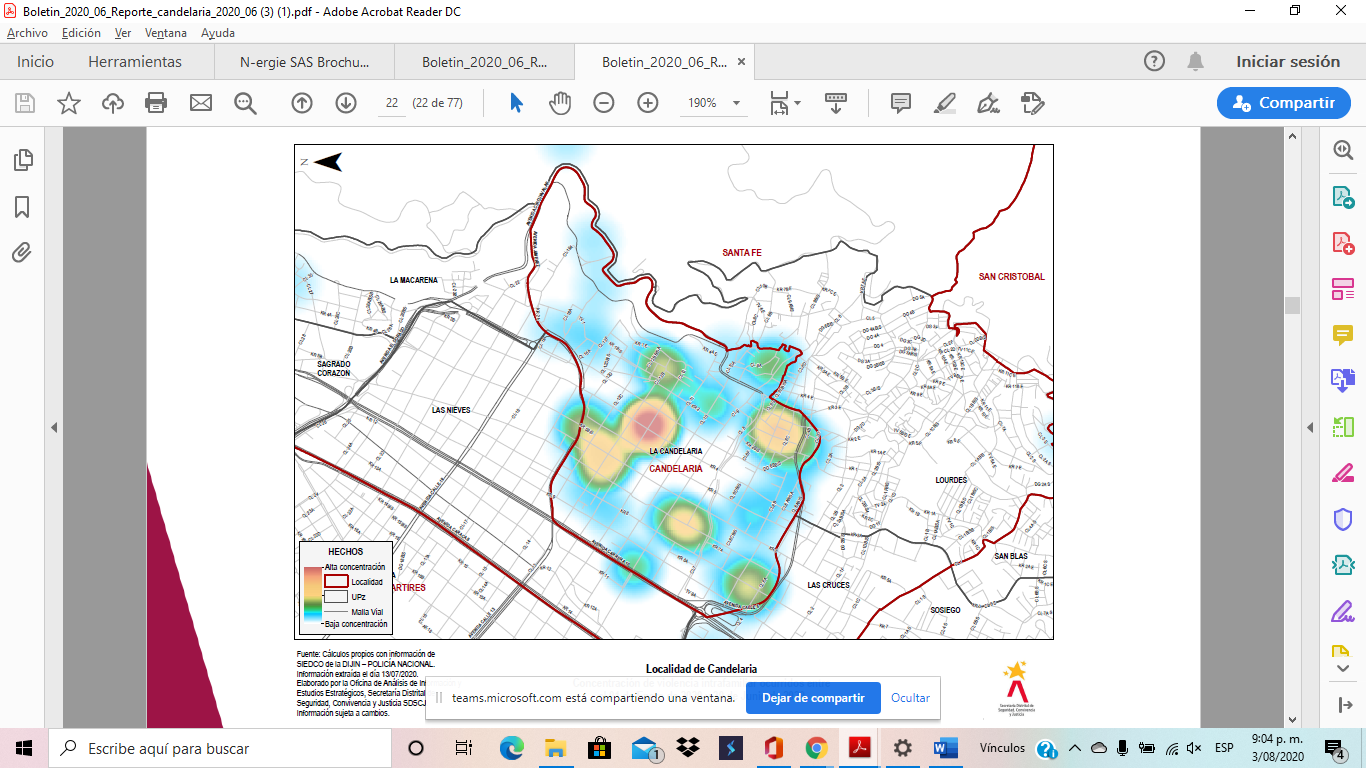 Fuente: Secretaria de Seguridad, 2020FeminicidiosSegún los registros del Instituto Nacional de Medicina Legal y Ciencias Forenses INMLCF), en 2015 se presentó 1 homicidio de mujer (feminicidio) en la localidad (igual cifra registra al 30 de septiembre de 2016). Debido a la ausencia de información de contexto en estos registros, no se puede precisar si se trata de presuntos feminicidios (asesinatos de mujeres por razones de género). La cifra reportada equivale a una tasa de 9 feminicidios por cada 100.000 mujeres que residen en la localidad. La tasa para Bogotá es de 3 feminicidios.Violencia física de parejaDe acuerdo con el INMLCF, durante el año 2015 en La Candelaria se registran 47 reportes de mujeres por violencia física de pareja, lo que corresponde al 0,5% del total de casos de este delito en el Distrito. Al hacer un análisis de la cifra con respecto a la población de la localidad, se identifica que equivale a una tasa de 348 casos por cada 100.000 mujeres mayores de 10 años; la tasa para Bogotá es de 461 por cada 100.000 mujeres. Al 30 de septiembre de 2016, el INMLCF reporta 30 casos de mujeres, que equivalen al 73,0% del total de eventos en la localidad.Figura n° 1. Porcentaje de reportes por violencia física de pareja según sexo. La Candelaria, 2015 y enero – septiembre de 2016.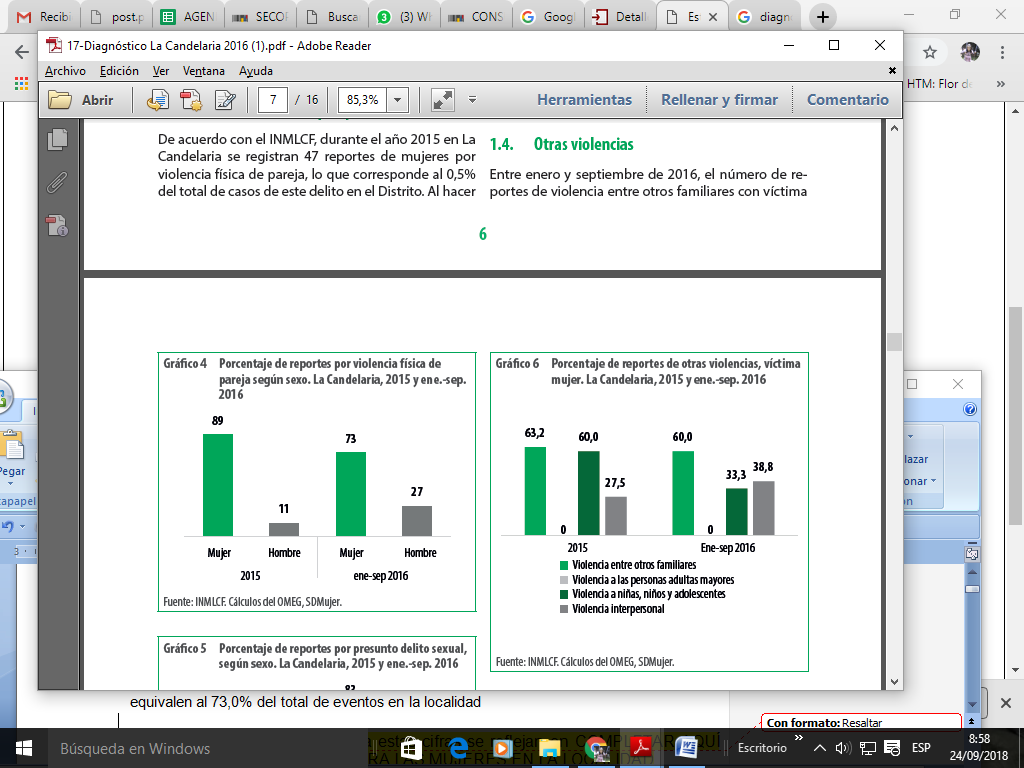 Fuente: INMLCF. Cálculos del OMEG, SD Mujer.Presunto delito contra la integridad sexualEn el año 2015, el INMLCF registra 16 casos de mujeres víctimas de presunto delito sexual, lo que equivale al5,4% del total de los reportes realizados por este tipo penal en Bogotá para ellas. Frente a la población de la localidad, esta cifra representa una tasa de 142 casos por cada 100.000 mujeres; la tasa para Bogotá es de 93. Entre el 01 de enero y el 30 de septiembre de 2016, La Candelaria registra 10 casos de mujeres.Figura n° 2. Porcentaje de reportes por presunto delito sexual, según sexo. La Candelaria, 2015 y enero – septiembre de 2016.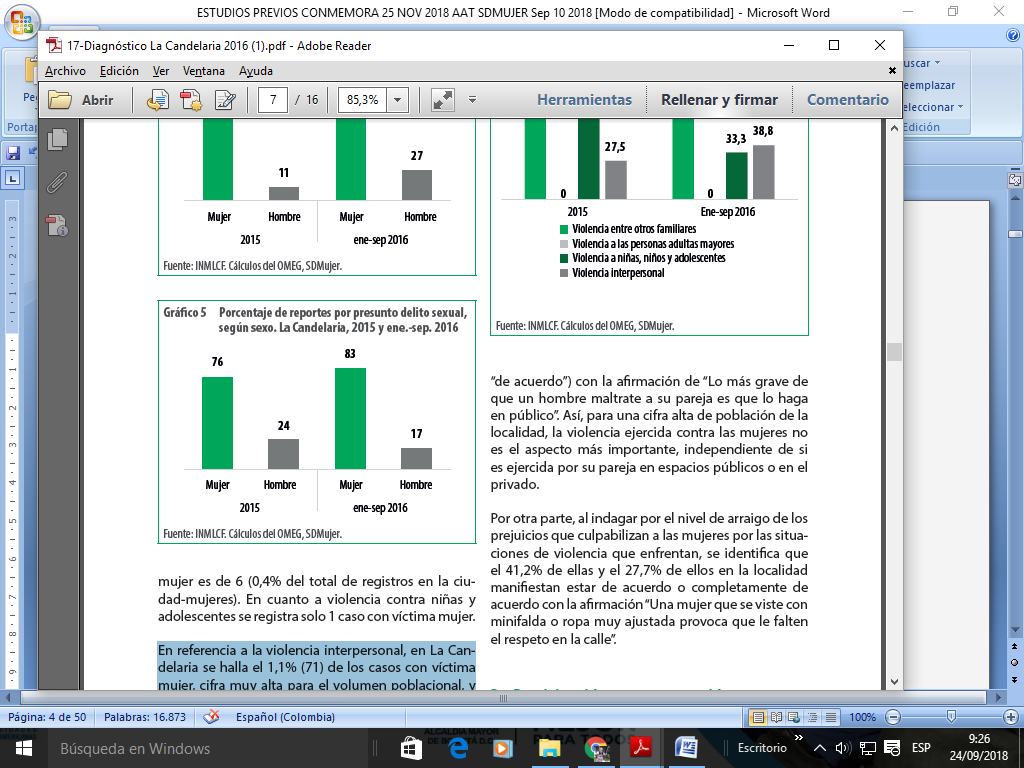 Fuente: INMLCF. Cálculos del OMEG, SD Mujer.Otras violenciasEntre enero y septiembre de 2016, el número de reportes de violencia entre otros familiares con víctima mujer es de 6 (0,4% del total de registros en la ciudad- mujeres). En cuanto a violencia contra niñas y adolescentes se registra solo 1 caso con víctima mujer. En referencia a la violencia interpersonal, en La Candelaria se halla el 1,1% (71) de los casos con víctima mujer, cifra muy alta para el volumen poblacional, y no se encuentra ningún caso de violencia contra adultas mayores. El gráfico 6 presenta, en relación con estas otras violencias, el porcentaje de mujeres víctimas con respecto al total de casos reportados. En referencia a la violencia interpersonal, en La Candelaria se halla el 1,1% (71) de los casos con víctima mujer, cifra muy alta para el volumen poblacional, y no se encuentra ningún caso de violencia contra adultas mayores. El gráfico 6 presenta, en relación con estas otras violencias, el porcentaje de mujeres víctimas con respecto al total de casos reportados.Figura n° 3. Porcentaje de reportes de otras violencias, víctima mujer. La Candelaria, 2015 y enero – septiembre de 2016.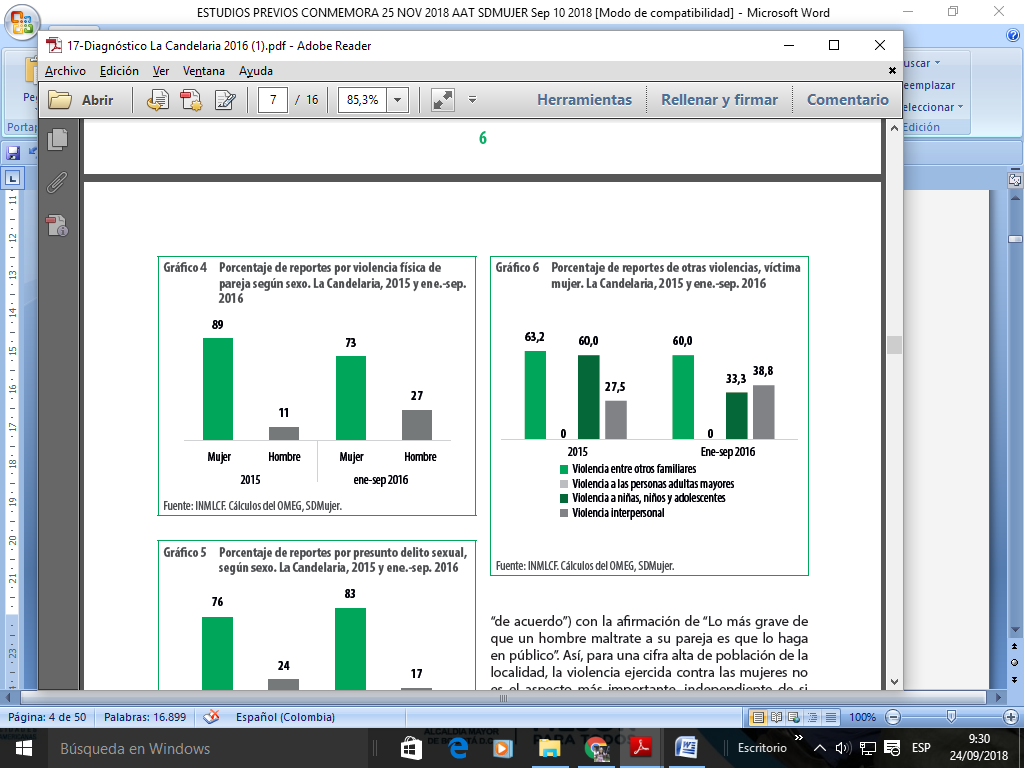 Fuente: INMLCF. Cálculos del OMEG, SD Mujer.De manera más reciente, según el Boletín Informativo de la Secretaría de la Mujer Número 10 de 2017 Mujeres en Cifras, en el periodo comprendido del estudio, las más altas tasas de eventos de violencias se registraron en La Candelaria (1445 casos porcada 100 mil habitantes), Los Mártires (1336), Santa Fe (1112) y San Cristóbal (971).Figura n° 4. Número de casos de lesiones fatales y no fatales, según tipo de violencia y localidad. Bogotá, 2016.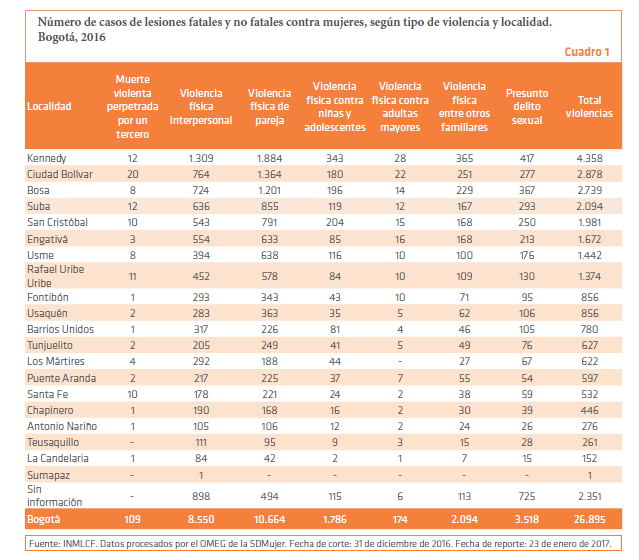 Fuente: Secretaría de Distrital de la Mujer. Mujeres en Cifras 10, 2017 OMEG SD MujerTolerancia social a las violencias contra las mujeresSegún la Encuesta Bienal de Culturas (EBC 2015), entre las personas encuestadas, el 43,2% de las mujeres y el 28,1% de los hombres de la localidad expresan un grado de acuerdo (“completamente de acuerdo” o “de acuerdo”) con la afirmación de “Lo más grave de que un hombre maltrate a su pareja es que lo haga en público”. Así, para una cifra alta de población de la localidad, la violencia ejercida contra las mujeres no es el aspecto más importante, independiente de si es ejercida por su pareja en espacios públicos o en el privado.Por otra parte, al indagar por el nivel de arraigo de los prejuicios que culpabilizan a las mujeres por las situaciones de violencia que enfrentan, se identifica que el 41,2% de ellas y el 27,7% de ellos en la localidad manifiestan estar de acuerdo o completamente de acuerdo con la afirmación “Una mujer que se viste con minifalda o ropa muy ajustada provoca que le falten el respeto en la calle”. Participación y representación con Equidad - Participación en cargos de elección popularEn la composición actual de la Junta Administradora Local (JAL) de La Candelaria, las mujeres ocupan una de las 7 curules (14%), igual número que en el periodo anterior (gráfico 7). La cifra de participación se encuentra muy lejos de la paridad y no supera el 30,0% al que se aspira como mínimo en las elecciones de corporaciones públicas, cuando se obliga a los partidos y movimientos políticos a incluir en sus listas 3 candidatas por cada 7 candidatos (Ley 1475 de 2011).Figura n° 5. Porcentaje de participación de mujeres en la JAL. La Candelaria y total general Bogotá, 2012 – 2015 y 2016-2019.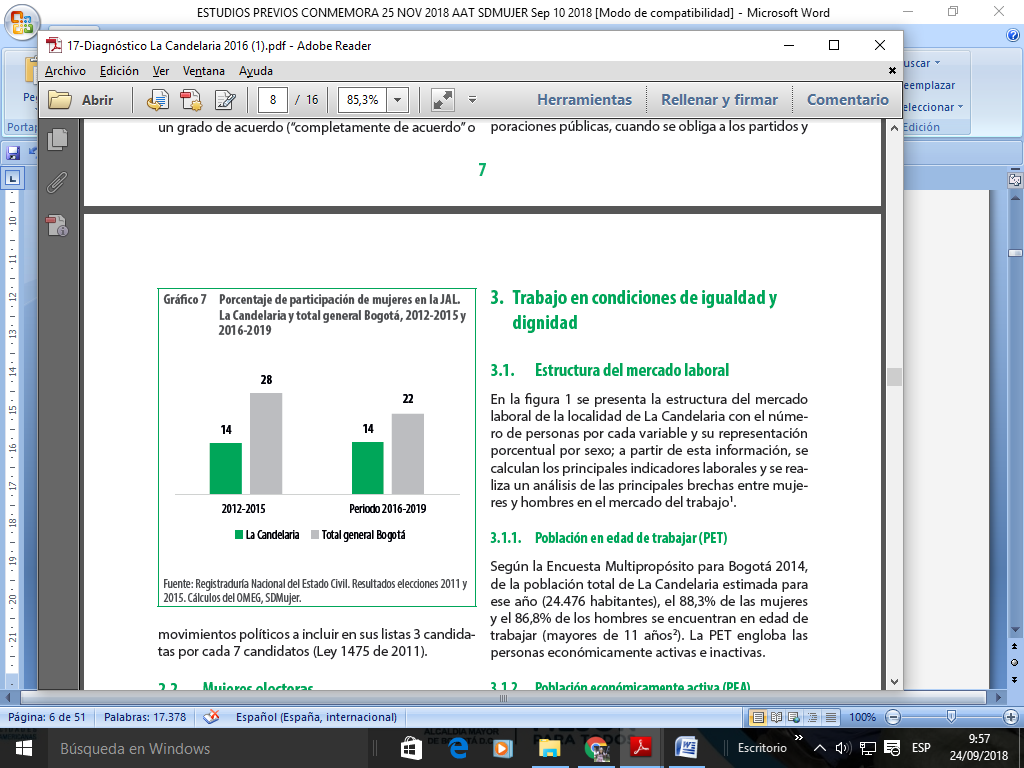 Fuente: Registraduría Nacional del Estado Civil. Resultados elecciones 2011 y 2015. Cálculos del OMEG, SD Mujer.Participación y representación con Equidad - Mujeres electorasSegún la Registraduría Nacional del Estado Civil, el censo electoral de Bogotá sobre el que se basó el plebiscito del 02 de octubre de 2016 está compuesto por 5’547.172personas, de las cuales 2’964.053 son mujeres (53,4%) y 2’583.119 hombres (46,6%). Si se contrastan estas cifras con las proyecciones de población por sexo para 2016 (51,6% de mujeres y 48,4% de hombres), se evidencia una mayor intención de voto de las mujeres en relación con los hombres.Aunque muchas cifras públicas de la Registraduría no están desagregadas por localidad (ni por sexo), se encontró que para las elecciones presidenciales de 2014, en la localidad de La Candelaria se hallaban registradas 21.176 mujeres, equivalentes al 50,0% del potencial electoral de esta localidad (en http://www.registraduria.gov.co/5-204-003-colombianos-estan.html). La cifra sugiere que en La Candelaria podría haber mujeres registradas de otras localidades, dada la población femenina estimada por el DANE para esa localidad en 2014.Como dato complementario, según la EBC 2015, se indica que 915 mujeres (9,7%) afirman haber participado en los cabildos abiertos en La Candelaria, 8,3 puntos porcentuales menos que los hombres de la misma localidad.La participación de las mujeres en instancias como las juntas de acción comunal que corresponden a una de las instancias más representativas, en la localidad de la Candelaria fue de 37,3% en el año 2015 y 45,8% en el año 2019, lo cual representan un aumenta del 8,5% de participación de las mujeres. Así mismo la participación de las mujeres en el Consejo Local de Discapacidad en la Localidad de La Candelaria es de 40% frente a un 60% de participación de hombres.SíntesisComo se pudo evidenciar, la Localidad de La Candelaria es una de las localidades con más altos índices de violencia ejercida contra las mujeres, teniendo en cuenta la relación entre el número de casos ocurridos y su reducida población. De igual manera, es posible evidenciar la baja representación que tienen las mujeres en los curules locales, teniendo en cuenta los resultados de las elecciones del 2015 y el 2019, en las cuales únicamente se ha logrado que una mujer acceda a la una curul de la Junta Administradora Local en cada periodo y no supera el 30,0% al que se aspira como mínimo en las elecciones de corporaciones públicas, cuando se obliga a los partidos y movimientos políticos a incluir en sus listas 3 candidatas por cada 7 candidatos según lo establecido en la Ley 1475 de 2011.Por lo anteriormente descrito, la Alcaldía Local de La Candelaria con el fin de fomentar el derecho a la participación e identificando una problemática del territorio,  pretende visibilizar y proteger los derechos de las mujeres, a través de la prestación de bienes logísticos, para apoyar las actividades propuestas por la Red de Mujeres Productoras y Emprendedoras de La Candelaria, organización social que al participar de la convocatoria UNO+UNO=TODOS, UNA MÁS UNA =TODAS, propuso iniciativas para vincular a las mujeres de la localidad de La Candelaria a ser parte de las manifestaciones que buscan la garantía de sus derechos. Lo anterior, partiendo de las necesidades principales que tienen las mujeres de la localidad con respecto a las violencias que son ejercidas hacia esta población. Es así como, a través de la formación orientada al fortalecimiento de la participación y capacidades de las mujeres, y atendiendo lo solicitado y concertado por el Comité Local de Mujer y Género en articulación con la Secretaría de la Mujer en los lineamientos de la Política Pública de Mujer y Equidad de Géneros, adoptada por el Decreto 166 de 2010 y de los Planes de Desarrollo Local y Distrital, se encuentra necesario adelantar un proceso de formación y sensibilización en torno a la no violencia contra la mujer y en torno al fortalecimiento de las capacidades participativas de las lideresas de localidad que se reúnen en torno al COLMYG, a partir de la formación que brinde las herramientas para fortalecer la participación de sus instancias, organizaciones y expresiones sociales en la esfera pública, a partir del enfoque de participación y representación con Equidad de Género.2.1 DESCRIPCIÓN TÉCNICA DEL PROYECTO:Se pretende desarrollar un proceso de fortalecimiento de la Participación Ciudadana de las mujeres candelarias, a través de cuatro (4) actividades descritas en el presente anexo, siendo aquellas las siguientes actividades: Foro para la Participación y representación con equidad de género dirigido a las lideresas y/o mujeres de la localidad de La Candelaria.Foro la Garantía del derecho a una vida libre de violencias para las mujeres, en el marco de la pandemia.  Sensibilizar a través de la entrega de Kits informativos sobre la prevención de violencias hacia las mujeres.Concientización de la NO violencia contra la mujer a través de Video Performance con la participación de artistas. 2.1.1. Objetivo GeneralFortalecer la participación de las mujeres Candelarias y de la Red de mujeres productoras y emprendedora, por medio del apoyo a las actividades que permitan visibilizar y proteger los derechos de las mujeres Candelarias. 2.1.2. Objetivos EspecíficosFortalecer a la instancia de participación de la Red de Mujeres Productoras y Emprendedoras de La Candelaria, las diferentes lideresas y las mujeres de la Localidad de La Candelaria mediante la formación en participación incidente. Visibilizar las acciones de participación que realizan las diferentes lideresas de la localidad de La Candelaria, a través de actividades en pro de la lucha por sus derechos.Vincular a la comunidad de La Candelaria en actividades que sensibilicen a la población, acerca de la vulneración de los derechos de las mujeres, especialmente del derecho a una vida libre de violencias.ACTIVIDAD 1. Foro para la Participación y representación con equidad de género dirigido a las lideresas y/o mujeres de la localidad de La Candelaria. Con el objetivo de dar a conocer los diferentes mecanismos de participación, así como fortalecer la participación de las lideresas de la localidad de la Candelaria que se suman en actividades realizadas por el COLMYG, se pretende realizar un foro de dos (2) horas de duración, en torno a la Participación y representación con Enfoque de Género. Todo esto por medio de la metodología de foro temático, la cual tiene como objetivo analizar la realidad y proponer acciones que generen cambios positivos sobre la misma. Para ello, se debe establecer una metodología participativa con los asistentes en la cual, con el apoyo de un profesional y/o experto en cada una de las temáticas y los recursos necesarios para su desarrollo. Se busca el conocimiento de la realidad para identificar las posibilidades de transformación que plantea el grupo, es decir que cada temática planteada será moderada por un experto y debe incitar a la participación activa y posteriormente llevar a unas conclusiones.Los pasos para el desarrollo de la metodología de la participación serán:a). Identificación del problema o necesidad.Realizar una serie de acercamientos al tema o lecturas de la realidad, que van desde la visión subjetiva de cada ciudadano/a tiene del problema, pasando por una objetivacióndel mismo y que se ve ayudada por la información y el conocimiento que se posee, hasta la reflexión crítica y la búsqueda de alternativas de cambio. b).  Análisis del problema. Con dos tipos de acercamiento:• Acercamiento objetivo: Consiste en objetivizar, describir, significar los elementos que intervienen, su estructura, las relaciones que se establecen entre ellos, el explicar por qué eso es así y no de otra manera, el lugar que ocupan los colectivos o personas implicadas. Se trata, por tanto, de describir y llegar a conocer los componentes o elementos que integra el problema. Utilizamos, para ello, todo tipo de fuentes de información y conocimiento.• Acercamiento crítico y búsqueda de alternativas: Con este se pretende explicitar las causas ¿por qué esta realidad o problema se estructura así?, así como las consecuencias o efectos que produce, el papel que juegan instituciones, colectivos y cada persona, y qué posibles cambios o alternativas se deberían producir para transformar esa realidad. c). Elaboración de conclusiones.Es el resultado del análisis a través de las diferentes actuaciones llevadas a cabo para recabar el sentir y el pensar de instituciones, organizaciones y personas que deben llevar a la elaboración de conclusiones (claras, concretas y válidas para todos o la gran mayoría). Se trata de expresar las ideas claves que definen el tema. Es la radiografía o diagnóstico de la situación: lo que ocurre y está pasando.d) Propuestas de actuación y mejora de la realidad.Se deben recoger las propuestas de mejora y las posibles actuaciones de cambio que serían necesarias para transformar la realidad y avanzar en el modelo de ciudad que se quiere.  Estas propuestas pueden ser presentadas de una manera aislada, una a una, odentro de un plan o programa de acción; ¿qué se quiere hacer?, ¿por qué se quiere hacer?, ¿para qué se quiere hacer?, ¿qué se quiere conseguir?, ¿qué actuaciones o tareas concretas se deben realizar?, ¿cómo se van a realizar?, ¿cuándo se van a realizar?, ¿quiénes las van a realizar?, ¿con qué medios y recursos se van a hacer?, ¿qué seguimiento se va a realizar?, ¿cómo se van a valorar los resultados?Los temas a desarrollar específicamente serán:TEMA 1: Mecanismos de Participación Incidente para las organizaciones sociales: TEMA 2: Participación con Enfoque de Género: Representación para la inclusión.ESPECIFICACIONES TÉCNICAS DEL PROCESO DE FORMACIÓNPara el desarrollo de esta actividad el contratista debe contemplar: Suministrar los materiales necesarios para el proceso de formación, el cual se llevará a cabo por una plataforma virtual con tres espacios semipresenciales (Casa Comunitaria de La Concordia, Casa de la Igualdad, Casa Comunitaria de Egipto y/o Casa comunitaria de Belén)Población objetivo: Treinta y cinco (35) mujeres de la localidad que participen en organizaciones, instancias o expresiones sociales. ACTIVIDAD 2. Foro sobre la Garantía del derecho a una vida libre de violencias para las mujeres, en el marco de la pandemia.  Con el objetivo de dar a conocer las formas de Violencia hacia las mujeres y su agudización en el marco de la pandemia por la Covid 19, así como fortalecer la capacidad de las mujeres y lideresas de la localidad de la Candelaria en el reconocimiento de sus derechos y la superación de las violencias, se pretende realizar un foro de dos (2) horas de duración, en torno a la Garantía del derecho a una vida libre de violencias para las mujeres, en el marco de la pandemia. Todo esto por medio de la metodología de foro temático, la cual tiene como objetivo analizar la realidad y proponer acciones que generen cambios positivos sobre la misma. Para ello, se debe establecer una metodología participativa con los asistentes en la cual, con el apoyo de un profesional y/o experto en cada una de las temáticas y los recursos necesarios para su desarrollo. Se busca el conocimiento de la realidad para identificar las posibilidades de transformación que plantea el grupo, es decir que cada temática planteada será moderada por un experto y debe incitar a la participación activa y posteriormente llevar a unas conclusiones.Los pasos para el desarrollo de la metodología serán:a). Identificación del problema o necesidad.Realizar una serie de acercamientos al tema o lecturas de la realidad, que van desde la visión subjetiva de cada ciudadano/a tiene del problema, pasando por una objetivación del mismo y que se ve ayudada por la información y el conocimiento que se posee, hasta la reflexión crítica y la búsqueda de alternativas de cambio. b).  Análisis del problema. Con dos tipos de acercamiento:• Acercamiento objetivo: Consiste en objetivizar, describir, significar los elementos que intervienen, su estructura, las relaciones que se establecen entre ellos, el explicar por qué eso es así y no de otra manera, el lugar que ocupan los colectivos o personas implicadas. Se trata, por tanto, de describir y llegar a conocer los componentes o elementos que integra el problema. Utilizamos, para ello, todo tipo de fuentes de información y conocimiento.• Acercamiento crítico y búsqueda de alternativas: Con este se pretende explicitar las causas ¿por qué esta realidad o problema se estructura así?, así como las consecuencias o efectos que produce, el papel que juegan instituciones, colectivos y cada persona, y qué posibles cambios o alternativas se deberían producir para transformar esa realidad. c). Elaboración de conclusiones.Es el resultado del análisis a través de las diferentes actuaciones llevadas a cabo para recabar el sentir y el pensar de instituciones, organizaciones y personas que deben llevar a la elaboración de conclusiones (claras, concretas y válidas para todos o la gran mayoría). Se trata de expresar las ideas claves que definen el tema. Es la radiografía o diagnóstico de la situación: lo que ocurre y está pasando.d) Propuestas de actuación y mejora de la realidad.Se deben recoger las propuestas de mejora y las posibles actuaciones de cambio que serían necesarias para transformar la realidad y avanzar en el modelo de ciudad que se quiere.  Estas propuestas pueden ser presentadas de una manera aislada, una a una, o dentro de un plan o programa de acción; ¿qué se quiere hacer?, ¿por qué se quiere hacer?, ¿para qué se quiere hacer?, ¿qué se quiere conseguir?, ¿qué actuaciones o tareas concretas se deben realizar?, ¿cómo se van a realizar?, ¿cuándo se van a realizar?, ¿quiénes las van a realizar?, ¿con qué medios y recursos se van a hacer?, ¿qué seguimiento se va a realizar?, ¿cómo se van a valorar los resultados?Los temas a desarrollar específicamente serán:TEMA 1: Garantía del derecho a una vida libre de violencias para las mujeres, en el marco de la pandemia. ESPECIFICACIONES TÉCNICAS DEL PROCESO DE FORMACIÓNPara el desarrollo de esta actividad el contratista debe contemplar: Suministrar los materiales necesarios para el proceso de formación, el cual se llevará a cabo por una plataforma virtual con tres espacios semipresenciales (Casa Comunitaria de La Concordia, Casa de la Igualdad, Casa Comunitaria de Egipto y/o Casa comunitaria de Belén)Población objetivo: Treinta y cinco (35) mujeres de la localidad de la localidad que participen en organizaciones, instancias o expresiones sociales. ACTIVIDAD 3. Sensibilizar a través de la entrega de Kits informativos sobre la prevención de violencias hacia las mujeres.El acceso a la información sobre las diferentes rutas de atención a violencias hacia las mujeres resulta fundamental para aquellas mujeres que están inmersas en los círculos de la violencia dentro de sus hogares, fundamentalmente en un momento de distanciamiento social y físico como el que ocurre actualmente (2020). De ahí que se proponga hacer un ejercicio de sensibilización a través de la entrega de un kit con diferentes elementos que buscan por un lado dar información sobre la Política Pública de Mujer y Equidad Género del distrito, sobre las diferentes formas de violencia, sobre las rutas de atención y sobre las instancias de participación de las mujeres candelarias, teniendo en cuenta que la participación hace parte importante del empoderamiento necesario para superar el ciclo de las violencias de género.  Este kit estará dirigido a las mujeres de la localidad de la Candelaria y/o que hagan parte de las diferentes instancias de participación, entre ellas la Red de Mujeres Productoras.  Se busca empoderar a las mujeres ante las diferentes formas de violencias de género (física, sexual, psicológica y emocional) en los ámbitos político, comunitario, familiar y de pareja en el espacio público y privado para el ejercicio pleno de sus derechos. Y dar herramientas actualizadas a las mujeres de la localidad para prevenir y enfrentar las situaciones de violencia. Para el desarrollo de esta actividad el contratista debe contemplar: Suministrar los materiales necesarios para el proceso de sensibilización a través de los kits informativos. Estos kits serán referentes a los cuatro tipos de violencias contra las mujeres consignados en la Ley 1257 de 2008 (física, sexual, psicológica y económica), que se pueda manifestar en los ámbitos públicos y especialmente en los espacios familiares. De esta manera prevenir cualquier tipo de violencias contra las mujeres y conocer las rutas de atención consignadas en el Acuerdo 676 de 2017 del Concejo de Bogotá. Población objetivo:  Setenta (70) mujeres de la localidad de la localidad que participen en organizaciones, instancias o expresiones sociales. Los kits serán entregados al finalizar cada foro relacionado en las actividades 1 y 2. Los  busos deben ser entregados al supervisor del contrato para que éste a su vez los distribuya a las mujeres lideresas que defina el comité de seguimiento.ACTIVIDAD 4. Concientización de la NO violencia contra la mujer a través de Video Performance con la participación de artistas. La violencia basada en género es una de las problemáticas que más afecta a las mujeres y en muchos de los casos las violencias contra las mujeres han desencadenado en feminicidio. Se busca con esta actividad, concientizar a la población residente y flotante de la localidad de La Candelaria.  Para llevar a cabo lo anterior se propone realizar un ejercicio clips cortos de video-performance vinculado con el ejercicio del derecho a una vida libre de violencias, dirigido a impactar a las mujeres que actualmente se encuentran inmersas en las medidas de autocuidado y distanciamiento físico derivadas de la Pandemia por la Covid 19, a través de piezas comunicativas fáciles de difundir mediante las redes sociales. El video pretende que las mujeres reconozcan los diferentes tipos de violencia, identificados por las mujeres en el marco de la formulación del presente proyecto: 1.Económica 2. Patrimonial3. Verbal 4. Psicológica5. Intrafamiliar6. Simbólica:  cosificación de los medios. 7. Sexual 8. Vulneración de la autonomía de las mujeres sobre sus cuerpos9. Imposición de roles de cuidado.10.Violencia hacia lideresas11. Micromachismos 12. Discriminación Racial hacia las mujeres. Para el desarrollo de esta actividad el contratista debe contemplar: Suministrar los servicios de un grupo de mínimo 3 artistas locales en la medida de las posibilidades, que articulen con el grupo de mujeres liderar en la formulación de un guion de los video performances y a partir de ahí, generen los performances a ser grabados por el equipo de comunicaciones de la Alcaldía Local de La Candelaria. Población objetivo: Mujeres de la localidad de La Candelaria a través de las redes sociales.  2.1.3. POBLACIÓN OBJETIVOEl proyecto pretende beneficiar de manera directa a setenta (70) personas, principalmente representantes de las diferentes instancias de participación, mujeres y/o lideresas de la Localidad de La Candelaria e Indirectamente se beneficiará a la comunidad en general, mediante la campaña de comunicación a través de los video-performances que serán visibles para la población de La candelaria; adicionalmente se espera que los espacios de formación e intercambio propicien no solo la protección de los derechos de las mujeres, sino la disminución de las cifras de prácticas violentas contra las mujeres.Nota: Para el presente proceso se considera relevante incluir los foros temáticos. Este es un método que consiste en socializar una temática determinada con grupo de personas para luego tomar en consideración sus posturas frente a la misma, con el objetivo de conseguir cumplir metas o desarrollar habilidades específicas. Por esto no solo es importante en cuanto a conocimientos de contenido específicos en relación a mujer, género, y participación, sino también el fortalecimiento de habilidades a fin de propiciar un escenario de participación en la localidad y un reconocimiento del derecho a una vida libre de violencias. 2.1.4. CONFORMACIÓN DEL COMITÉ DE CONTROL Y SEGUIMIENTOSe convocará por el supervisor y/o apoyo a la supervisión al comité de seguimiento conformado por: El alcalde local o el supervisor designado.Contratista.Una delegada del comité Local de Mujer y Género.Una delegada de la Red de Mujeres Productoras y Emprendedoras de La Candelaria.Lo anterior sin perjuicio de que en el comité puedan participar invitados de acuerdo con las necesidades del proyecto y en todo caso garantizando la adecuada ejecución del mismo. La conformación del comité podrá ser sujeta a cambios de conformidad con la disponibilidad de tiempo de cada delegado, manifieste sobre su imposibilidad de asistencia. Nota: El contratista acudirá de manera obligatoria a los comités de control y seguimiento ordinario y extraordinario que el Alcalde Local o la supervisión o apoyo a la supervisión designada vea conveniente y necesario desarrollar. Para este Comité se contemplan entre otras las siguientes funciones: Establecer las directrices que deben observar las partes comprometidas para la ejecución del Contrato. Reunirse cuando lo estime conveniente para revisar el avance del contrato y verificar el cumplimiento de actividades, metas y cronogramas establecidos. Reunirse de manera extraordinaria cuando la interventoría o supervisión considere necesario.Tomar medidas correctivas para subsanar las dificultades, en la ejecución del contrato.Hacer recomendaciones y observaciones para la mejor ejecución del contrato.Velar por el cumplimiento de los procedimientos establecidos para la definición, programación, ejecución y seguimiento de las actividades. Durante las reuniones del Comité la o el coordinador/a levantará y hará firmar las actas de las diferentes reuniones de seguimiento que se realicen, como soporte para la toma de decisiones, en el formato establecido por la Alcaldía Local de La Candelaria.Informar oportunamente cualquier novedad que pueda afectar las actividades en curso.Nota: El seguimiento y evaluación de las actividades se tramitará en el Comité de Control y Seguimiento del contrato. En ningún caso el comité de control y seguimiento tomará las decisiones que modifiquen presupuestalmente el contrato o las cláusulas contractuales del mismo; las decisiones que marquen alguna relevancia de carácter técnico y/o presupuestal en la ejecución del proyecto deberán ser presentadas al alcalde local por intermedio del Supervisor y/o interventor para su visto bueno mediante oficio radicado, para que el ordenador (a) del gasto emita Otro sí que legalice las modificaciones. La primera reunión del Comité se deberá realizar en un plazo máximo de siete (4) días calendario contados a partir de la fecha de la firma del acta de inicio. El Comité se reunirá según la necesidad del proyecto durante la vigencia del mismo, esto de carácter oficial y obligatorio y las demás veces que considere necesario. De cualquier modo, el supervisor y/o apoyo a la supervisión deberá convocar a Comité Técnico de Seguimiento una vez firmada el Acta de inicio y antes de llevar a cabo cualquier actividad.Nota: En la primera reunión, el comité de control y seguimiento establecerá las fechas de cada una de las actividades descritas.  PRODUCTOS A ENTREGAR:Acta de conformación del Comité de Control y Seguimiento. Actas de Comité de Control y Seguimiento anexadas a los respectivos informes de ejecución del proyecto. Acta de aprobación de cronograma general de actividades.Acta de Aprobación de Plan de Trabajo o Plan de Acción. ETAPAS PROCESO DE ALISTAMIENTODurante esta fase se  realizará la programación de las actividades contempladas en este procesos y se llevarán a cabo todas las labores que permitan el adecuado desarrollo de las mismas.GESTIÓN OPERATIVAEsta gestión incluye reuniones de seguimiento con el Comité Técnico, presentación del Plan de Trabajo que contenga entre otros aspectos, cronogramas de actividades, metodología, estrategias a implementar y las hojas de vida del equipo humano durante el plazo de ejecución. Entrega de informe de ejecución.ETAPA DE EJECUCIÓNSe prevé la realización de cuatro (4) acciones, a saber: CAMBIO DE ITEMSCuando sea necesario durante la ejecución del contrato, el FDLC, podrá cambiar y/o agregar ítems y/o componentes, que cumplan con el objeto del contrato, para lo cual se aplicara el siguiente procedimiento: El contratista a solicitud del Supervisor, cotiza el bien o servicio solicitado específicamente detallado, Descripción, Cantidad, unidad de Medida.El supervisor presentara un estudio de mercado con mínimo 3 cotizaciones, con proveedores diferentes del contratista, con el fin de establecer el valor del mercado del bien o servicio solicitado.Si el valor ofertado por el contratista es superior al valor del mercado, la entidad fijará el valor de la actividad de acuerdo con el precio promedio del mercado.REQUERIMIENTOS PARA EL DESARROLLO DE LA PROPUESTA METODOLÓGÍCA El documento que contiene la propuesta metodológica deberá tener en cuenta mínimamente las siguientes partes: Propuesta de ejecución de cada una de las actividades planteadas mediante el presente anexo técnico.Descripción del tipo de dotación a entregar y el control que se le va a realizar al mismo.Esta propuesta metodológica deberá ser presentada al Supervisor y/o Apoyo a la Supervisión del contrato los primeros dos (02) días de ejecución del proyecto. VERIFICACIÓN DE LA PROPUESTA METODOLÓGÍCALa verificación de la propuesta metodológica se hará, teniendo en cuenta la calidad de los productos entregados.REQUERIMIENTOS PARA EL DESARROLLO DE LAS ACTIVIDADES:La dotación tiene que ser de excelente calidad y cumplir las especificaciones requeridas Implementar una estrategia de control para la entrega de las dotaciones en los lugares programados para el desarrollo de las actividades.OBLIGACIONES GENERALES DEL CONTRATISTASuscribir oportunamente el acta de inicio y el acta de liquidación del contrato, conjuntamente con el/la supervisor/a del mismo, cuando correspondaEntregar al supervisor los documentos elaborados en cumplimiento de las obligaciones contractuales, así como los informes y archivos a su cargo, requeridos sobre las actividades realizadas durante la ejecución del mismo.Dar aplicación a los subsistemas que componen el Sistema Integrado de Gestión adoptados por la Secretaría Distrital de Gobierno.Mantener estricta reserva y confidencialidad sobre la información que conozca por causa o con ocasión del contrato, así como, respetar la titularidad de los derechos de autor, en relación con los documentos, obras, creaciones que se desarrollen en ejecución del contrato. Dar estricto cumplimiento al Ideario Ético del Distrito expedido por la Alcaldía Mayor de Bogotá D.C., así como a todas las normas que en materia de ética y valores expedida la Secretaria Distrital de Gobierno en la ejecución del contrato.Utilizar de manera racional los recursos energéticos e hídricos de las instalaciones donde ejecuta sus actividades, así mismo realizar uso eficiente de los materiales e insumos; efectuar el manejo y disposición adecuada de los residuos sólidos ordinarios, peligrosos, especiales, igualmente realizar control y tratamiento de vertimientos y emisiones atmosféricas que se generen en ejercicio de las actividades derivadas de la ejecución del contrato.Facilitar al supervisor todas las evidencias que soporten el cumplimiento normativo ambiental y la aplicación de criterios ambientales, según lo establecido en la guía verde de contratación de la entidad y las fichas ambientales del manual de compras públicas del Ministerio de Ambiente y Desarrollo Sostenible. Cumplir con todas las especificaciones del anexo técnico, estudio previo, pliego de condiciones y propuesta presentada.OBLIGACIONES ESPECÍFICAS DEL CONTRATISTACumplir con los términos de ejecución establecida en el contrato para su desarrollo.Suministrar los elementos y servicios necesarios para realizar las diferentes actividades en donde se requieran cumpliendo los parámetros y especificaciones técnicas señaladas en el presente contrato.Proveer los bienes y servicios establecidos en el lugar indicado por el supervisor y/o apoyo a la supervisión.Informar al supervisor del proyecto de cualquier anomalía presentada, en cualquier etapa del proceso.Asumir el valor del empaque, transporte, recurso humano y demás costos en los que incurra para el cumplimiento del presente objeto contractual, especificaciones técnicas y obligaciones.Mantener fijos los precios presentados en la propuesta, durante el termino de ejecución del contrato. Realizar la gestión logística para garantizar la convocatoria a las actividades contempladas dentro del proyecto.Proveer los elementos objeto del presente contrato, garantizando la calidad y cantidad, cumpliendo las especificaciones técnicas establecidas incluidas en los presentes estudios previos. Llevar a cabo las actividades de instalación y/o alistamiento de los elementos que así lo requieran para su correcta utilización.Aportar su capacidad técnica y operativa para desarrollar las actividades objeto del presente contrato. Garantizar que los elementos se encuentren en perfectas condiciones de funcionamiento.Las demás obligaciones que por la esencia y naturaleza del presente contrato y que resulten necesarias para su desarrollo y establecidas en el capítulo 2 del presente estudio previo.Cumplir las con cada una de las especificaciones establecidas en el presente pliego de condiciones.INFORMES DE EJECUCIÓNLa entidad contratada deberá presentar un (1) informe técnico, administrativo y financiero, después de la ejecución de las actividades acorde con las especificaciones técnicas y los lineamientos indicados por la Supervisión, según el caso. La supervisión realizará la respectiva revisión y aprobación. Este informe deberá contener la totalidad de las acciones previstas, con la totalidad de los soportes que permitan verificar el cumplimiento de los requisitos y actividades estipuladas en el presente pliego de condiciones.El informe deberá ser entregado dentro de las fechas establecidas por el cronograma interno de la Alcaldía Local de La Candelaria (programación del PAC), para la radicación de la factura o cuenta de cobro respectiva y aprobación de la misma por parte del supervisor del contrato o quien haga sus veces, previa certificación de cumplimiento a satisfacción.El presupuesto oficial destinado para el presente proceso de contratación corresponde a NUEVE MILLONES NOVECIENTOS NOVENTA Y CINCO MIL OCHOCIENTOS DIECISÉIS PESOS M/CTE ($9.995.816) de la vigencia fiscal 2020, con cargo al proyecto N° 1396 “La Candelaria más participativa”.1. NECESIDAD A SATISFACER2. DESCRIPCIÓN DE LAS ACTIVIDADES PROCESO DE FORMACIÓNCONTENIDO TEMÁTICOEstá orientado a promover la transformaciónde imaginarios y representaciones culturales y sociales que limitan laparticipación de las mujeres en los distintos escenarios y espacios derepresentación y decisión ciudadana.Los mecanismos de participación ciudadana previstos en la Constitución y la ley. Estrategias innovadoras para el ejercicio de la participación incidente y enfoques de la participación individual y colectiva.PROCESO DE FORMACIÓNCONTENIDO TEMÁTICOTiene como propósito promover una adecuada representación política y social de las mujeres. Asimismo, busca proponer la inclusión efectiva en las corporaciones de elección popular. Igualmente, apunta a la representación de sus intereses, demandas y necesidades en la agenda pública y política, así como en las distintas instancias electorales, sociales, culturales y económicas y la inclusión de la agenda de sus derechos en las políticas públicas del Distrito y en la implementación de las mismas en la localidad. Derecho a la participación y representación con equidad.Representación política de las mujeres, avances y obstáculos.ESPECIFICACIÓN TÉCNICACOMPONENTENombreForo para la Participación y representación con equidad de género dirigido a las lideresas y/o mujeres de la localidad de La Candelaria.Población objetivo35 lideresas y/o mujeres de la Localidad de La Candelaria que pertenecen o participan a diferentes instancias de participación de la localidad, incluida la Red de Mujeres Productoras y Emprendedoras de La Candelaria y el COLMYG.Objetivo Generalun proceso de formación de dos (2) horas de duración, en torno a Participación incidente, y la Participación con enfoque de género, dirigido a las lideresas de la Localidad de La Candelaria, a fin de generar multiplicadoras de las temáticas trabajadas.ObjetivosEspecíficos- Fortalecer a la instancia de participación de la Red de Mujeres Productoras y Emprendedoras de La Candelaria, las diferentes lideresas y las mujeres de la Localidad de La Candelaria mediante la formación en participación incidente.- Visibilizar las acciones de participación que realizan las diferentes lideresas de la localidad de La Candelaria, a través de actividades en pro de la lucha por sus derechos.- Vincular a la comunidad de La Candelaria en actividades que sensibilicen a la población, acerca de la vulneración de los derechos de las mujeres, especialmente del derecho a una vida libre de violencias.Duración(2) horasMetodologíaForo temático con la participación una experta que desarrolle un taller participativo.Perfil de los formadoresUn (1) Profesional y/o experto de las áreas de las ciencias sociales y humanas y/o experta en temas de participación y enfoque de género. Con:  Experiencia de doce (12) meses o más en temas relacionados con la Participación ciudadana y/o participación con Enfoque de Género. Deberán diseñar y entregar la propuesta temática y metodológica previamente a su desarrollo.ACTIVIDAD 1ACTIVIDAD 1ACTIVIDAD 1ACTIVIDAD 1ÍtemDescripción técnicaCantidadMedio de verificaciónESPACIOEspacio con capacidad para 20 personas distanciadas a 2 metros, con las medidas de bioseguridad como gel y termómetro. Esta actividad se llevará a cabo espacios semipresenciales (Casa Comunitaria de La Concordia, Casa de la Igualdad, Casa Comunitaria de Egipto y/o Casa comunitaria de Belén) y los elementos logísticos como pantalla y sonido serán gestionados por medio de la Alcaldía Local2N/A (Espacio gestionado por la Alcaldía Loca)PROFESIONAL EXPERTO EN PARTICIPACIÓN1 profesional mujer en cualquiera de las áreas de las ciencias sociales y humanas, y/o experta en temas de participación y enfoque de género.  Con experiencia general mínima de doce (12) meses en temas relacionados con la participación ciudadana y/o participación con Enfoque de Género. Deberán diseñar y entregar la propuesta temática y metodológica previamente a su desarrollo. 1Fotografías de la presentación.Paz y Salvo de pago a los expertos.Memorias del ForoREFRIGERIOSServicio de refrigerio para 35 personas en el foro que contenga: jugo, pastel de pollo o sándwich, fruta y acompañamiento: papas o un dulce.Este debe incluir el transporte y entrega en el sitio del foro.35Planilla de entrega de RefrigeriosPROCESO DE FORMACIÓN CONTENIDO TEMÁTICO Tiene como propósito promover un reconocimiento de las violencias hacia las mujeres en el marco del aislamiento por la Pandemia de la Covid 19 como primer paso para la garantía del derecho a una vida libre de Violencias.    Diferentes tipos de Violencias hacia las Mujeres, especialmente las que se dan en el entorno de la familia. Contexto y Cifras sobre la Violencia en el marco de la pandemia.
Dinámicas de la Violencia Intrafamiliar en el 2020. Superación de los círculos de violencia, rutas de Atención y orientación.ESPECIFICACIÓN TÉCNICAComponente NombreForo sobre la Garantía del derecho a una vida libre de violencias para las mujeres, en el marco de la pandemia. Población objetivo35 lideresas y/o mujeres de la Localidad de La Candelaria pertenecen a la localidad, incluidas las mujeres de la Red de Mujeres Productoras y Emprendedoras de La Candelaria y del COLMYG.Objetivo GeneralRealizar un proceso de formación de dos (2) horas de duración, en torno a la garantía del derecho a una vida libre de violencias en el marco de la pandemia por la Covid 19. .ObjetivosEspecíficos*Formentar la identificación de los diferentes tipos de violencias hacia las mujeres, especialmente las que se dan en el marco de la familia. *Promover el reconocimiento del derecho a una vida libre de violencias como primer paso para la garantía de dicho derecho en el marco de la Pandemia por la Covid 19. Duración(2) horasMetodologíaForo temático con la participación una experta que desarrolle un taller participativo. Perfil del formadorUn (1) profesional y/o experto de las áreas de las ciencias sociales y humanas como: Ciencia Política, Relaciones Internacionales, Derecho, Sociología, Trabajo Social y Afines. Experiencia de doce (12) meses o más en temas relacionados con el enfoque de género y/o las violencias hacia las mujeres. Deberá diseñar y entregar la propuesta temática y metodológica previamente a su desarrollo.ACTIVIDAD 1ACTIVIDAD 1ACTIVIDAD 1ACTIVIDAD 1ÍtemDescripción técnicaCantidadMedio de verificaciónESPACIOEspacio con capacidad para 20 personas distanciadas a 2 metros, con las medidas de bioseguridad como gel y termómetro. Esta actividad se llevará a cabo espacios semipresenciales (Casa Comunitaria de La Concordia, Casa de la Igualdad, Casa Comunitaria de Egipto y/o Casa comunitaria de Belén) y los elementos logísticos como pantalla y sonido serán gestionados por medio de la Alcaldía Local2N/A(Espacio gestionado por la Alcaldía Local de la Candelaria)PROFESIONAL EXPERTO EN PARTICIPACIÓNUn (1) profesional y/o experto de las áreas de las ciencias sociales y humanas como: Ciencia Política, Relaciones Internacionales, Derecho, Sociología, Trabajo Social y Afines. Experiencia de doce (12) meses o más en temas relacionados con el enfoque de género y/o las violencias hacia las mujeres. Deberá diseñar y entregar la propuesta temática y metodológica previamente a su desarrollo.1Fotografías de la presentación.Paz y Salvo de pago a los expertos.Memorias del ForoREFRIGERIOSServicio de refrigerio para 35 personas en el foro que contenga: jugo, pastel de pollo o sándwich, fruta y acompañamiento: papas o un dulce.Este debe incluir el transporte y entrega en el sitio del foro.35Planilla de entrega de RefrigeriosACTIVIDAD 2ACTIVIDAD 2ACTIVIDAD 2ACTIVIDAD 2ÍtemDescripción técnicaCantidadMedio de verificaciónBOLSOSBolsos tipo tula en tela biodegradable, color violeta, logo COLMYG impreso y tiranta cocida. Medida mínima 30x40cm con manijas70Acta de Ingreso y salida de almacén GEL ANTIBACTERIALGel antibacterial de 60 ml con 70% alcohol.70Acta de Ingreso y salida de almacénTAPABOCASTapabocas reutilizables color violeta con logo COLMYG impreso color en blanco, tamaño 3cmx3cm.70Acta de Ingreso y salida de almacénREGLAS DE VIOLENTOMETRO IMANTADASViolentómetro imantado full Color medidas 15 Cm x 4 cm70Acta de Ingreso y salida de almacénFOLLETOSFolleto plegable: en papel propalcote 90g, tipo cuadernillo full color, tamaño de tarjeta de presentación 7cmx9cm.Poner información sobre ruta de atención a violencias línea purpura, instructivo de que hacer en caso de que la violencia sea a alguien cercana: incluyendo 8 derechos priorizados.70Acta de Ingreso y salida de almacénBUSOSBuso color violeta en algodón perchado con capota, con impresión de logo del COLMYG tamaño carta en color blanco y tallas XS, S, M, L, XL, XXL de acuerdo con la necesidad, serán definidas de acuerdo con la información suministrada por el supervisor y /o apoyo a la supervisión.13Acta de Ingreso y salida de almacénSOMBRILLASSombrilla unicolor grande violeta de buena calidad plegable con logo en blanco del COLMYG tamaño carta.70Acta de Ingreso y salida de almacénACTIVIDAD 1ACTIVIDAD 1ACTIVIDAD 1ACTIVIDAD 1ÍtemDescripción técnicaCantidadMedio de verificaciónGRUPO DE ARTISTAS PARA VIDEO-PERFORMANCEUn (1) grupo teatral para realizar 12 video-performance de 2 minutos cada uno con la actuación de 3 artistas locales y la elaboración de los guiones del grupo de mujeres de la Red de Mujeres Productoras de la Localidad, sobre las diferentes violencias hacia las mujeres.1VideosPaz y Salvo de pago al grupo teatral.#ActividadPoblación a beneficiarDuración actividad1Foro para la Participación y representación con equidad de género dirigido a las lideresas y/o mujeres de la localidad de La Candelaria.Treinta y cinco (35) personas pertenecientes a población residente y/o flotante de la Localidad de La Candelaria.Dos (2) horas 2Foro la Garantía del derecho a una vida libre de violencias para las mujeres, en el marco de la pandemia.  Treinta y cinco (35) personas pertenecientes a población residente y/o flotante de la Localidad de La Candelaria.Dos (2) horas3Sensibilización a través de la entrega de Kits informativos sobre la prevención de violencias hacia las mujeres.Setenta (70) mujeres pertenecientes a la población residente y/o flotante de la Localidad de La Candelaria.Cuatro (4) horas4Concientización de la NO violencia contra la mujer a través de Video Performance con la participación de artistas. Mujeres pertenecientes a la población residente y/o flotante de la Localidad de La Candelaria.Cuatro (4) horas 3. RECURSOS FONDO DE DESARROLLO LOCAL DE LA CANDELARIAElaboróDependenciaFirma Mónica Leal DiazProfesional de PlaneaciónDigna Arias CalderinProfesional de Planeación Área Técnica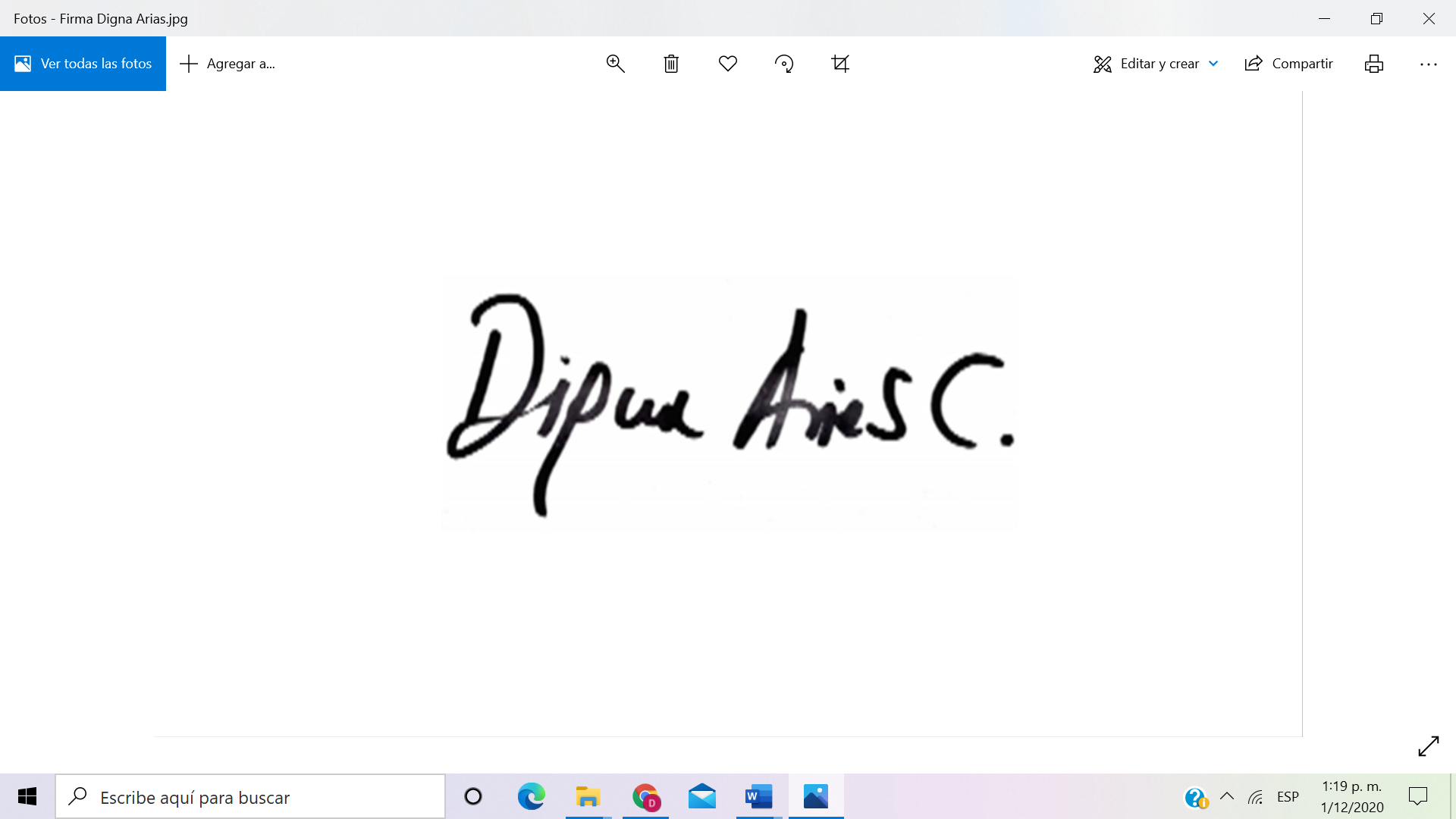 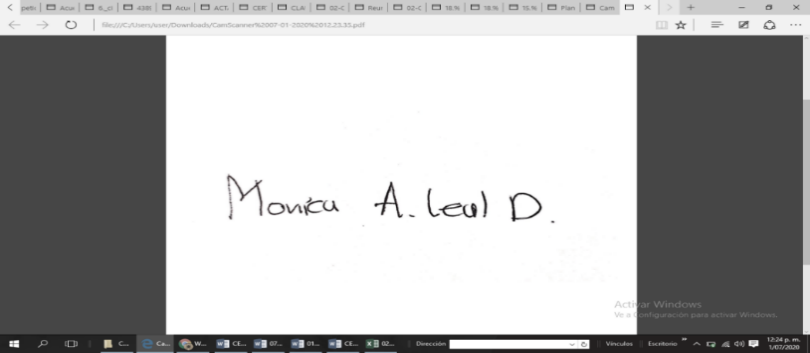 Revisó: Liliana RojasAbogadoOscar FonsecaAbogado especializadoÁrea JurídicaAprobóANGELA MARÍA QUIROGA CASTROAlcaldesa Local de la Candelaria Despacho